Dear Parent(s)/ Guardians and children,I hope you all had a lovely Easter and you are all keeping safe and well during this time. I miss all the boys and girls. I am looking forward until we are all back at school again and things are back to normal for everyone. Please find below work I have attached for your child. I am aware that your child will be receiving work from his/her class teacher, so these are only add on activities if you wish to complete. I know this is very stressful time for parents, as many of you are working on the frontline or at home as well as caring for children of all ages, so please do not feel under pressure to complete these activities. I have included my email address at the top of this page. Please feel free to contact me if I can help you in any way or if you have any questions or queries. Screenshot any worksheets completed by your child during the week and email me and I will respond. If you don’t have access to a printer, your child can get the activity idea from the screen and do it on a blank sheet of paper. I would love to know how all the boys and girls are getting on so even send a little message to say hello. www.oxfordowl.co.uk is a great website which gives you free access to Oxford reading Tree readers in all levels which your child should read daily. (You can search by level or by age). https://connect.collins.co.uk/school/Portal.aspx  is another fantastic website which gives access to Collins readers. These are available in all levels and children can listen to the story and complete activities at the end. Click Teacher loginEnter username: parents@hapercollins.co.ukPassword: Parents20!Looking forward to hearing from you.Take care and stay safe,EilísAllow opportunities to practice the cursive font and writing numbers e.g. shopping lists, writing cards/letters. Ensure your child always has correct pencil grip. Tripod grasp is one of the most efficient ways to hold a pencil. A pencil should be positioned between thumb and index finger, resting on the middle finger and curled up by the other two fingers.Please refer to the cursive script below when completing written activities. 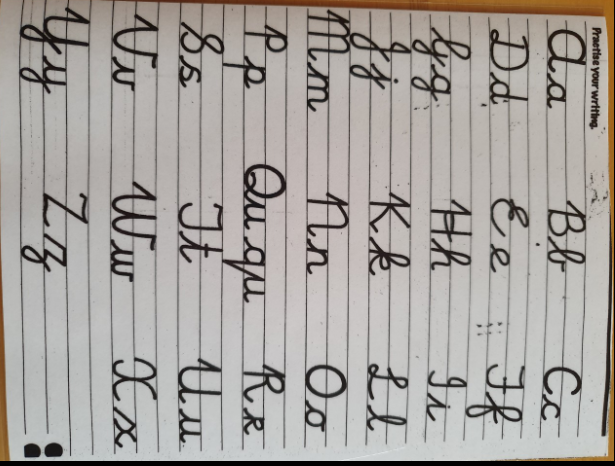 Teacher’s NameEilís McGinley Class LevelSenior Infants Fine Motor GroupSuggested work for week beginning20th April 2020Email address mrsmcginleyset@gmail.com1.DrawingArt activities are one of the best ways to develop fine motor skills. Provide your child with opportunities to be creative, by using different materials and medium.-Drawing with crayons of different sizes and thickness.-Drawing with pastels, coloured pencils, pens, markers.-Drawing on a board with chalk or on the ground outside. 2.PaintingChildren love painting. The messier the activity the better! There are many different ways to paint.-Paint on paper with different sized brushes.-Using finger paint- experiment with making patterns and imprints with the fingers.-Paint with leaves, twigs or other natural materials.3.Cutting Cutting is an important skill that should be practised regularly.Always demonstrate the correct grip and help correct it when necessary. -Cutting paper without lines- cutting freely/cutting along lines. E.g. Straight lines, wavy lines. -Cutting out shapes e.g. squares, triangles.-Cutting out pictures along the lines. -Cut different types of paper (e.g. cardboard, newspaper, tissue paper).4. TearingTearing is an excellent activity for developing the finger muscles. -Make a collage with coloured paper or magazines and tear pieces of paper to paste onto the picture. -Make different coloured confetti by tearing little papers and separating them according to colour. 5.PlaydoughChildren love playdough. It helps strengthen the fingers and develop motor control, it also stimulates creativity, planning and thinking skills. -Allow lots of time for free play with playdough, without any cutters.-At other times, provide cookie cutters etc.-Use toys to go along with playdough creations (such as a dinosaur on their playdough mountain)Next time they can make a dinosaur.6. Threading and lacingThread pasta, beads onto to string, lace, piece of wool etc. Make a necklace, letters, numbers from your work.Make a simple lacing tool, cut out a shape from firm cardboard, punch holes around the edges and lace a string or a piece of wool around the shape. 7. Construction- Junk ArtConstruction great for developing both gross and fine motor control. This can include constructing with blocks such as lego, wooden blocks or building with boxes and items from the paper bin.Lego- pushing lego blocks together and pulling apart.  8. JigsawsJigsaws help develop cognitive skills as well as fine motor skills. Children enjoy jigsaws and they also have fun making them with a partner. 